CHANGE REQUEST FORM Example 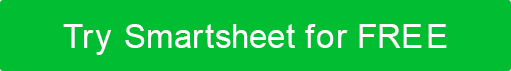 CHANGE REQUEST FORMCHANGE DETAILSProject NameProject NameProject NameProject NameProject NameProject NameProject NameProject NameProject NameProject NameChange No.CHANGE DETAILSCloser to the SunCloser to the SunCloser to the SunCloser to the SunCloser to the SunCloser to the SunCloser to the SunCloser to the SunCloser to the SunCloser to the Sun1011CHANGE DETAILSChange NameChange NameChange NameChange NameChange NameChange NameChange NameChange NameChange NameChange NameDate of RequestCHANGE DETAILSSP Product Version 3.2SP Product Version 3.2SP Product Version 3.2SP Product Version 3.2SP Product Version 3.2SP Product Version 3.2SP Product Version 3.2SP Product Version 3.2SP Product Version 3.2SP Product Version 3.211/11/20XXCHANGE DETAILSRequested ByRequested ByRequested ByRequested ByRequester’s Contact InformationRequester’s Contact InformationRequester’s Contact InformationRequester’s Contact InformationRequester’s Contact InformationRequester’s Contact InformationDate NeededCHANGE DETAILSLori GarciaLori GarciaLori GarciaLori Garcialgarcia@email.comlgarcia@email.comlgarcia@email.comlgarcia@email.comlgarcia@email.comlgarcia@email.com01/01/20XXCHANGE DETAILSCHANGE DETAILSPRIORITYXHIGHMEDIUMLOWDescription of ChangeWe want to increase the efficiency rating of our residential solar panels from 22 percent to 25 percent.Reasonfor ChangeMarket research shows an increasing demand among residential customers for more efficient solar panels. Increasing our efficiency rating will keep us competitive and show that we are innovative.  CHANGE IMPACTSScopeThe scope will remain the same.CHANGE IMPACTSDeliverables We will need to update our product specifications and design.CHANGE IMPACTSCost We will need a budget increase for additional research, development, and testing. CHANGE IMPACTSResourcesWe may require new or additional materials. Employees will need training concerning the product change.  CHANGE IMPACTSTimeline We will extend the timeline to account for additional testing phases, marketing material adjustments, etc.  CHANGE IMPACTSStakeholders This change will have a positive impact on customers because they will benefit from the product’s improvements. It will have a positive impact on stakeholders because it will enhance the company’s competitive edge and potentially lead to increased market share and revenue. It will have a mixed impact on employees because some teams may face an increased workload.RISK ANALYSISRisk IdentificationRisk IdentificationProbability of RiskRISK ANALYSISThere are technical challenges related to the design.There are technical challenges related to the design.LowRISK ANALYSISRISK ANALYSISRisk Mitigation StrategiesIn order to identify any technical challenges, we will conduct thorough research and engage experts before implementation. In order to identify any technical challenges, we will conduct thorough research and engage experts before implementation. In order to identify any technical challenges, we will conduct thorough research and engage experts before implementation. DECISIONDECISIONProject Manager Name SignatureDateXACCEPTEDREJECTEDDecision-Maker Name & TitleSignatureDateMore Info RequestedDISCLAIMERAny articles, templates, or information provided by Smartsheet on the website are for reference only. While we strive to keep the information up to date and correct, we make no representations or warranties of any kind, express or implied, about the completeness, accuracy, reliability, suitability, or availability with respect to the website or the information, articles, templates, or related graphics contained on the website. Any reliance you place on such information is therefore strictly at your own risk.